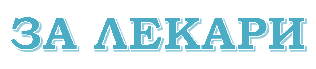 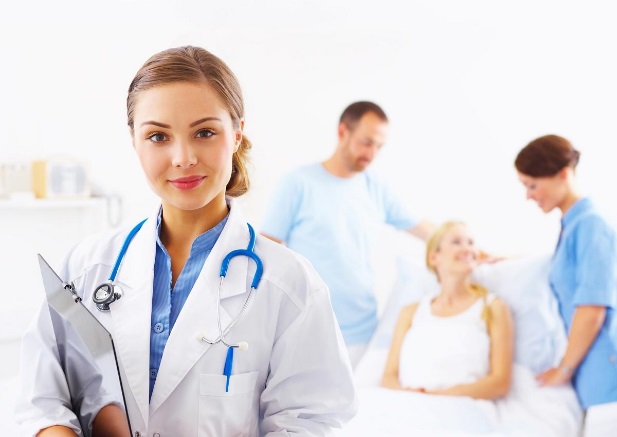 ЕНДОКРИНОЛОГИЯ И БОЛЕСТИ НА ОБМЯНАТАМясто на провеждане: УМБАЛ “Св.Марина“-Варна, Клиника по ендокринология, ет.12 каб.1201Час на започване: 08:30 ч.Основен курс „Полови жлези, интерсексуални състояния“Дата на започване: 02.12.2019г.	Продължителност на обучението: 15 дниОтговорник: Доц. д-р Мила БояджиеваТакса за български граждани: 164.25 лв.Такса за чужденци: 300 €МИКРОБИОЛОГИЯМясто на провеждане: Катедра по микробиологияЧас на започване: 08:30 ч.Курс - Антимикробна химиотерапия Дата на започване: 02.12.2019г.	Продължителност на обучението: 10 дниОтговорник: Проф. Т.СтоеваТакса за български граждани: 109.50 лв.Такса за чужденци: 200 €Курс - Медицинска микология Дата на започване: 16.12.2019г.	Продължителност на обучението: 5 дниОтговорник: Проф. Т.СтоеваТакса за български граждани: 54.75 лв.Такса за чужденци: 100€ОБЩА МЕДИЦИНАМодул “Хирургия, урология и ортопедия и травматология”:- ортопедия и травматологияМясто на провеждане: УМБАЛ”Св.Анна”-ВарнаДата на започване: 09.12.2019г.Продължителност на обучението: 1 седмицаТакса за български граждани: 54.76 лв.Такса за чужденци: 100 €ПЛАСТИЧНО-ВЪЗСТАНОВИТЕЛНА И ЕСТЕТИЧНА ХИРУРГИЯМясто на провеждане: МБАЛ-Варна към ВМА-София, Клиника по термична травма и пластична хирургияЧас на започване: 08:30 ч.Лекционен курс: Свободно избираем курс по специалносттаДата на започване: 02.12.2019г.Продължителност на обучението: 10 часаОтговорник: доц. д-р Заякова, д.м.Такса за български граждани: 13.70 лв.Такса за чужденци: 25€ХИРУРГИЯМясто на провеждане: УМБАЛ “Св.Марина“-Варна, Първа клиника по хирургия, ет. 6Час на започване: 08:30 ч.Лекционен курс: Ортопедия и ТравматологияДата на започване: 04.12.2019г.Продължителност на обучението: 16 часаОтговорник: доц. д-р Антон Тонев, д.м.Такса за български граждани: 21.92 лв.Такса за чужденци: 40€Специализиран курс по отделни проблеми на специалността Дата на започване: 12.12.2019г.Продължителност на обучението: 20 часаОтговорник: проф. д-р Никола Колев, д.м.н.Такса за български граждани: 27.40лв.Такса за чужденци: 50 €ЗА ДЕНТАЛНИ ЛЕКАРИ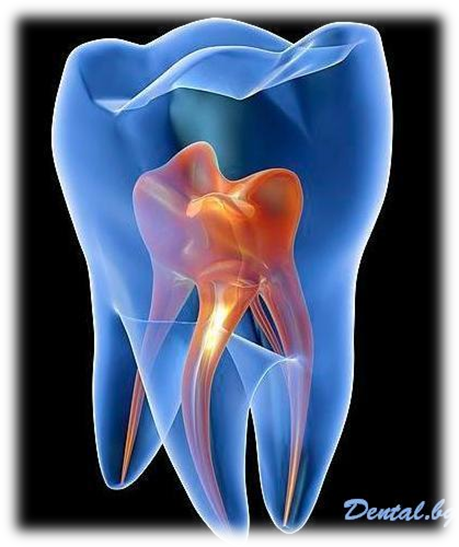 ОПЕРАТИВНО ЗЪБОЛЕЧЕНИЕ И ЕНДОДОНТИЯМясто на провеждане: ФДМ към МУ-ВарнаЧас на започване: 08:30 ч.Семинари по Оперативно зъболечение и ендодонтияДата на започване: 02.12.2019г.	Продължителност на обучението: 270 ч.Отговорник: доц. Борисова                 Такса за български граждани: 369.90 лв.Такса за чужденци: 675 €ОРАЛНА ХИРУРГИЯМясто на провеждане: ФДМ, МУ-ВарнаЧас на започване: 08:30 ч.За специализанти започнали обучение след 27.07.2017 г.Теоретично обучение за І година Дата на започване:16.12.2019г.	Продължителност на обучението: 12 дниОтговорник: проф. Т. Георгиев             Такса за български граждани: 131.40 лв.Такса за чужденци: 240 €Теоретично обучение за ІІ година Дата на започване: 01.01.2020г.	Продължителност на обучението: 12 дниОтговорник проф. Т. Георгиев                Такса за български граждани: 131.40 лв.Такса за чужденци: 240 €Такса за чужденци: €Теоретично обучение за ІІІ година Дата на започване: 16.01.2020г.	Продължителност на обучението: 12 дниОтговорник: проф. Т. Георгиев              Такса за български граждани: 131.40 лв.Такса за чужденци: 240 €ЗА ФАРМАЦЕВТИ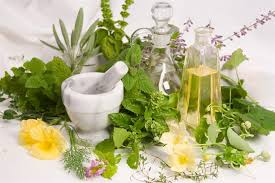 ФАРМАКОЛОГИЯ И ФАРМАКОТЕРАПИЯМясто на провеждане: Факултет Фармация към МУ-Варна, бул. „Цар Освободител“ № 84(доц. Калоян Георгиев)Място на провеждане: Катедра по Фармакология и клинична фармакология и терапия, ет.3, сграда на МУ-Варна (доц. д-р Мария Желязкова-Савова, д.м.)Час на започване: 08:30 ч.ТЕОРЕТИЧНО ОБУЧЕНИЕ ПО МОДУЛ XII: Фармакотерапия на инфекциозни заболявания, алергични заболявания и заболявания на опорно-двигателния апарат. Принципи и особености в терапията с глюкокортикостероидиПродължителност на обучението: 20 уч.ч.Дата на започване: 02.12.2019г.	Отговорник: доц. Калоян Георгиев, д.ф.Дата на започване: 02.12.2019г.	Отговорник: доц. д-р Мария Желязкова-Савова, д.м.Такса за български граждани: 27.40 лв.Такса за чужденци: 50 €ЗА ЛИЦА С ВИСШЕ НЕМЕДИЦИНСКО ОБРАЗОВАНИЕКЛИНИЧНА ПСИХОЛОГИЯМясто на провеждане:УМБАЛ“Св.Марина“-Варна, ІV етаж, І ПК, рапортна залаЧас на започване: 08:30 ч.Тематичен семинар „Психосоматична зависимост – психологични школи, модели на психологична терапия и консултиране.“Дата на започване: 02.12.2019г.Продължителност на обучението: 16 часаОтговорник: проф. Иван АлександровТакса за български граждани: 21.92лв.Такса за чужденци: 40 €